Београд, 13.04.2017. годинеНа основу члана 116. Закона о јавним набавкама („Службени гласник РС”, број 124/12, 14/15 и 68/15), Математички факултет објављује:ОБАВЕШТЕЊЕ О ЗАКЉУЧЕНОМ УГОВОРУ
ЈАВНА НАБАВКА МАЛЕ ВРЕДНОСТИ
- Услуга штампања материјала за образовање и рекламног материјала -
ЈН-04/2017Назив наручиоца: Математички факултетАдреса наручиоца: Студентски трг 16, БеоградИнтернет страна наручиоца: www.matf.bg.ac.rsОпис предмета набавке: Услуга штампања материјала за образовање и рекламног материјалаНазив и ознака из општег речника набавки: Услуге штампања и сродне услуге; 79800000-2;Уговорена вредност: 1.844.350,00 динара без ПДВ-аКритеријум за доделу уговора: Критеријум је ''најнижа понуђена цена''Број примљених понуда: Примљене су две (2) понудеПонуђене цене (све понуде): Највиша понуђена цена 2.680.250,00 динара без ПДВ-а, а најнижа понуђена цена 1.844.350,00 динара без ПДВ-аПонуђене цене (само прихватљиве понуде): Највиша понуђена цена 1.844.350,00 динара без ПДВ-а, а то је уједно и најнижа понуђена цена.Део или вредност уговора који ће се извршити преко подизвођача: 0%Датум доношења одлуке о додели уговора: 06.04.2017. годинеДатум закључења уговора: 12.04.2017. годинеОсновни подаци о добављачу: „Донат Граф“ доо, улица Вучка Милићевића 29, Београд - Гроцка, ПИБ 104424829,  матични број 20162937Период важења уговора: Уговор се закључује на период од годину дана почевши од 20.04.2017. године.             УНИВЕРЗИТЕТ У БЕОГРАДУ МАТЕМАТИЧКИ ФАКУЛТЕТ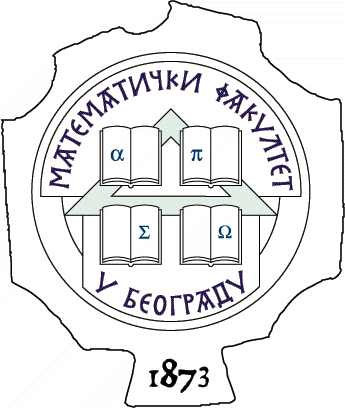  11000 БЕОГРАД, Студентски трг 16, Тел./факс 2630-151, e-mail: matf@matf.bg.ac.rs, http:///www.matf.bg.ac.rs 